 SuPer ao. 708 päiväristeily Tallinnaan!
                                                                                                                                                                  
      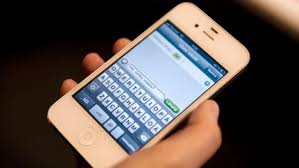 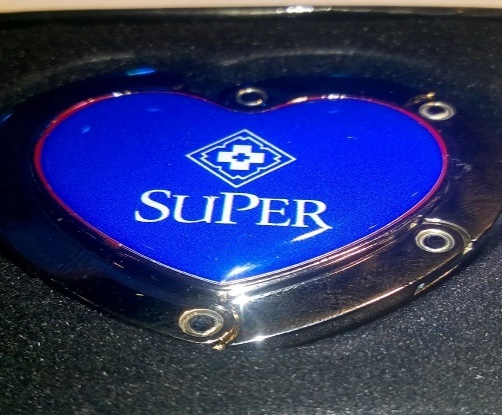 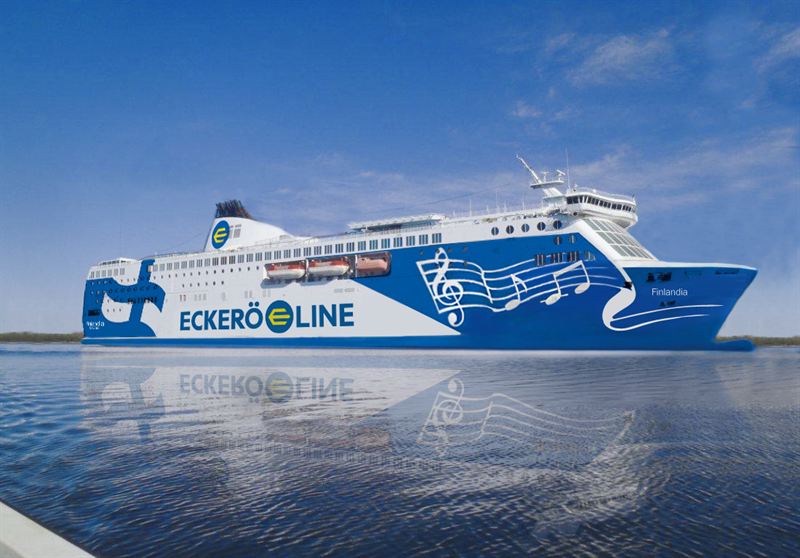 
LÄHDE MUKAAN SUPER MATKAAN 
                          Terveisin SuPer ao.708 hallitus 